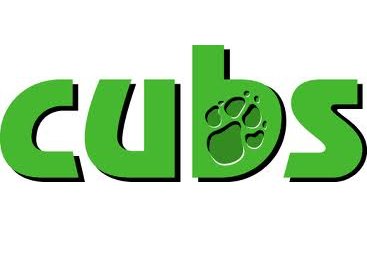 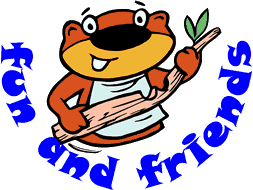 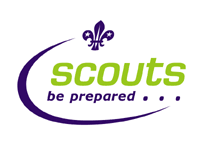 1st BRAMFORD SCOUT GROUPBEHAVIOUR WE WILL NOT ALLOW Being mean to othersBullying physical or verbal – name calling, threatening behaviour, putting people down will not be tolerated in any wayThings that put you or others in dangerShoving, pushing, wrestling, kicking or silly behaviour during activities can all be dangerousLack of Respect to property and equipmentRudeness and swearingThis is not acceptable and offends manyMore serious behaviour will result in a Yellow Card.  You will be removed from the activity for a period of time.Examples of this type of behaviour;Damaging of property due to being carelessArguing with or challenging a leader, parent helper or visitorThreatening/rude behaviour or language (not physical)Cheating during gamesDeliberate time wastingTelling lies or misleading othersContinuous talking or disruption when a leader has asked for quietContinuing with unacceptable or disruptive behaviour after being told to stopContinuous refusal to follow instructions or rules Shoving, pushing and wrestlingMore serious behaviour will result in an  instant Red Card; You will be requested not to attend section meetings for between 1 to 3 weeks to be decided by the leader.Examples of this type of behaviour;Bullying or physical attacks on other membersDeliberately damaging property or equipmentComplaints from visitors or members of the publicDeliberate defiance of clearly given instructions where safety is threatenedContinually using bad languageBehaviour which could cause concern for the safety of other members